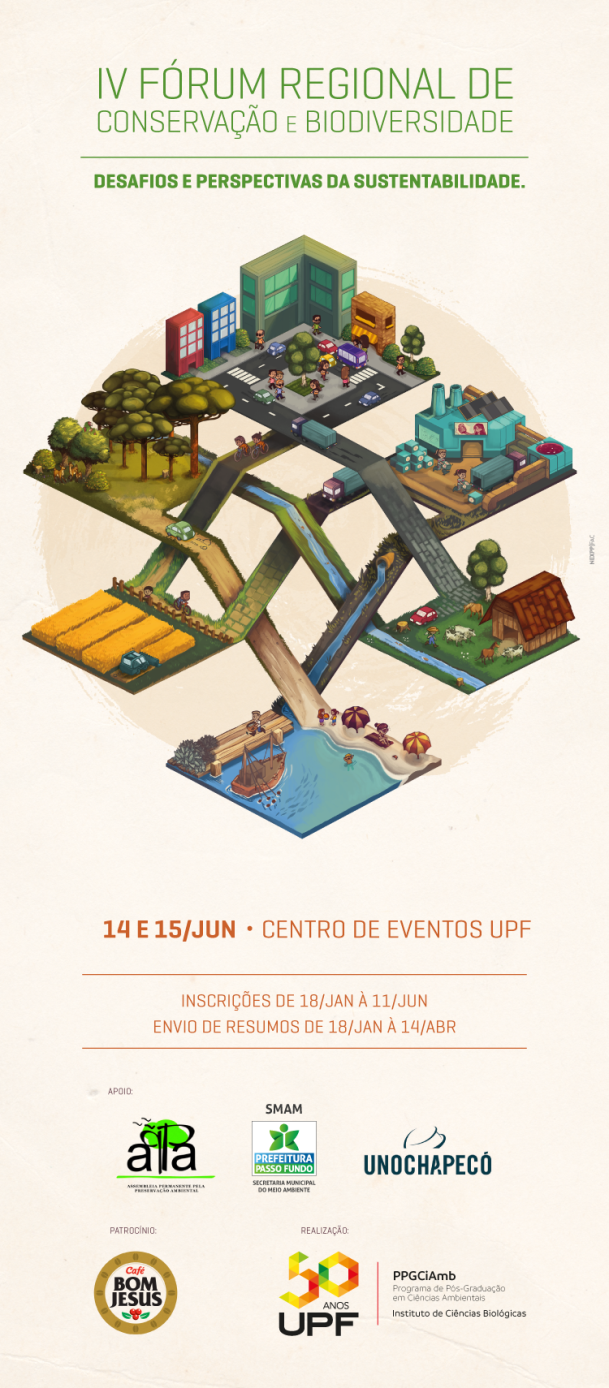 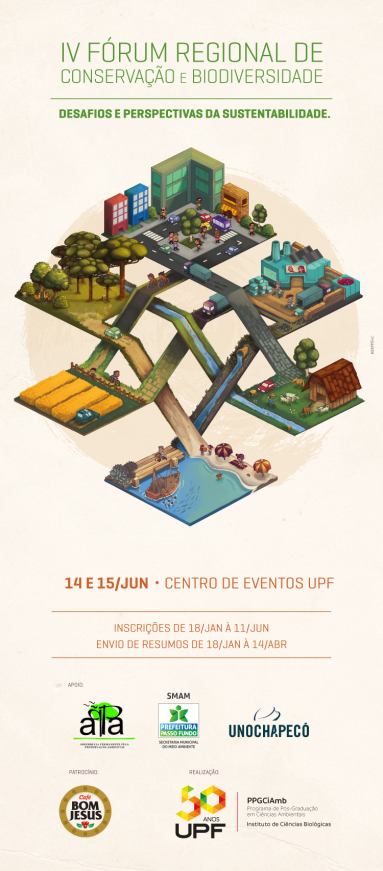 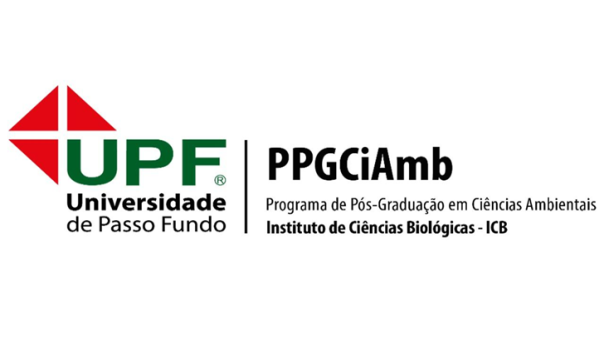 TÍTULOTítulo: centralizado, fonte Times New Roman 12, letra maiúscula e em negrito.SILVA, E.L.G.1, SANTOS, G.2Citação dos autores: fonte Times New Roman 12, letras maiúsculas. Mencionar sobrenome (extenso) e nome (iniciais), e indicar a procedência numericamente (SILVA, E.L.G.1).1Universidade de Passo Fundo, Passo Fundo, Rio Grande do Sul, Brasil.2Princeton University, Princeton, New Jersey, United States of AmericaE-mail: 123@hotmail.comProcedência dos autores: fonte Times New Roman 11. Incluir somente nome da instituição, cidade, estado e país, acrescentando e-mail do primeiro autor.RESUMO EXPANDIDO: Contextualização do tema e objetivos, procedimentos metodológicos, resultados, discussão dos resultados, conclusões e recomendações. Citações no texto devem seguir as normas da ABNT. Deve ser redigido parágrafo único, fonte Times New Roman 12, com espaçamento simples, deve apresentar no mínimo 5000 caracteres e no máximo 7000 caracteres com espaços, incluindo o referencial bibliográfico (excluindo título, nome e endereço dos autores).Conforme Silva (2008), ⁯⁯⁯⁯⁯⁯, ⁯⁭⁭⁭⁭, ⁭⁭⁭⁭⁭⁯, ⁯⁯⁯⁯⁯⁯⁭, ⁭⁭⁭⁭⁭⁭⁭, ⁯⁯⁯⁯⁯⁯, ⁯⁭⁭⁭⁭, ⁭⁭⁭⁭⁭⁯, ⁯⁯⁯⁯⁯⁯⁭, ⁭⁭⁭⁭⁭⁭⁭⁯⁯⁯⁯⁯⁯, ⁯⁭⁭⁭⁭, ⁭⁭⁭⁭⁭⁯, ⁯⁯⁯⁯⁯⁯⁭, ⁭⁭⁭⁭⁭⁭⁭⁯⁯⁯⁯⁯⁯, ⁯⁭⁭⁭⁭, ⁭⁭⁭⁭⁭⁯, ⁯⁯⁯⁯⁯⁯⁭, ⁭⁭⁭⁭⁭⁭⁭⁯⁯⁯⁯⁯⁯, ⁯⁭⁭⁭⁭, ⁭⁭⁭⁭⁭⁯, ⁯⁯⁯⁯⁯⁯⁭, ⁭⁭⁭⁭⁭⁭⁭⁯⁯⁯⁯⁯⁯, ⁯⁭⁭⁭⁭, ⁭⁭⁭⁭⁭⁯, ⁯⁯⁯⁯⁯⁯⁭, ⁭⁭⁭⁭⁭⁭⁭⁯⁯⁯⁯⁯⁯, ⁯⁭⁭⁭⁭, ⁭⁭⁭⁭⁭⁯, ⁯⁯⁯⁯⁯⁯⁭, ⁭⁭⁭⁭⁭⁭⁭⁯⁯⁯⁯⁯⁯, ⁯⁭⁭⁭⁭, ⁭⁭⁭⁭⁭⁯, ⁯⁯⁯⁯⁯⁯⁭, ⁭⁭⁭⁭⁭⁭⁭⁯⁯⁯⁯⁯⁯, ⁯⁭⁭⁭⁭, ⁭⁭⁭⁭⁭⁯, ⁯⁯⁯⁯⁯⁯⁭, ⁯⁭⁭⁭⁭, ⁯⁯⁯⁯⁯⁯⁭, ⁭⁭⁭⁭⁭⁭⁭⁯⁯⁯⁯⁯⁯, ⁯⁭⁭⁭⁭, ⁭⁭⁭⁭⁭⁯, ⁯⁯⁯⁯⁯⁯⁭, ⁭⁭⁭⁭⁭⁭⁭⁯⁯⁯⁯⁯⁯, ⁯⁭⁭⁭⁭, ⁭⁭⁭⁭⁭⁯, ⁯⁯⁯⁯⁯⁯⁭, ⁭⁭⁭⁭⁭⁭⁭⁯⁯⁯⁯⁯⁯, ⁯⁭⁭⁭⁭, ⁭⁭⁭⁭⁭⁯, ⁯⁯⁯⁯⁯⁯⁭, ⁭⁭⁭⁭⁭⁭⁭⁯⁯⁯⁯⁯⁯, ⁯⁭⁭⁭⁭, ⁭⁭⁭⁭⁭⁯, ⁯⁯⁯⁯⁯⁯⁭, ⁭⁭⁭⁭⁭⁭⁭ e as Unidades de Conservação (UC) e Terras Indígenas (TI) que perfazem uma área total de 90.301,6 Km². ⁯⁯⁯⁯⁯⁯, ⁯⁭⁭⁭⁭, ⁭⁭⁭⁭⁭⁯, ⁯⁯⁯⁯⁯⁯⁭, ⁭⁭⁭⁭⁭⁭⁭⁯⁯⁯⁯⁯⁯, ⁯⁭⁭⁭⁭, ⁭⁭⁭⁭⁭⁯, ⁯⁯⁯⁯⁯⁯⁭, ⁭⁭⁭⁭⁭⁭⁭⁯⁯⁯⁯⁯⁯, ⁯⁭⁭⁭⁭, ⁭⁭⁭⁭⁭⁯, ⁯⁯⁯⁯⁯⁯⁭, ⁭⁭⁭⁭⁭⁭⁭⁯⁯⁯⁯⁯⁯, ⁯⁭⁭⁭⁭, ⁭⁭⁭⁭⁭⁯, ⁯⁯⁯⁯⁯⁯⁭, ⁭⁭⁭⁭⁭⁭⁭⁯⁯⁯⁯⁯⁯, ⁯⁭⁭⁭⁭, ⁭⁭⁭⁭⁭⁯, ⁯⁯⁯⁯⁯⁯⁭, ⁭⁭⁭⁭⁭⁭⁭, (FICANHA, 2018). ⁯⁯⁯⁯⁯⁯⁭, ⁭⁭⁭⁭⁭⁭⁭⁯⁯⁯⁯⁯⁯, ⁯⁭⁭⁭⁭, ⁯⁯⁯⁯⁯⁯⁭, ⁭⁭⁭⁭⁭⁭⁭⁯⁯⁯⁯⁯⁯, ⁯⁭⁭⁭⁭, (BORGES et al., 2011). ⁯⁯⁯⁯⁯⁯⁭, ⁭⁭⁭⁭⁭⁭⁭⁯⁯⁯⁯⁯⁯, ⁯⁭⁭⁭⁭, ⁯⁯⁯⁯⁯⁯⁭, ⁭⁭⁭⁭⁭⁭⁭⁯⁯⁯⁯⁯⁯, ⁯⁭⁭⁭⁭, ⁯⁯⁯⁯⁯⁯⁭, ⁭⁭⁭⁭⁭⁭⁭⁯⁯⁯⁯⁯⁯, ⁯⁭⁭⁭⁭, apontado por SICK (1997) e por BORGES et al. (2011) mostra que a redução do grau de exigência preservacionista ⁯⁯⁯⁯⁯⁯⁭, ⁭⁭⁭⁭⁭⁭⁭⁯⁯⁯⁯⁯⁯, ⁯⁭⁭⁭⁭,. Segundo Volpato (2013, p.59), As pesquisas qualitativas e as pesquisas quantitativas apenas se diferenciam pela forma como obtém a base empírica. Enquanto na qualitativa precisamos de informações numéricas, na qualitativa, como o nome diz, nos preocupamos mais com a qualidade das informações (em oposição à quantidade). Pode os trabalhar com as palavras das pessoas, apenas analisando a logica e o sentido do discurso.⁭⁭⁭⁭⁭⁭⁭⁯⁯⁯⁯⁯⁯⁭⁭⁭⁭⁭⁭⁭⁯⁯⁯⁯⁯⁯⁭⁭⁭⁭⁭⁭⁭⁯⁯⁯⁯⁯⁯⁭⁭⁭⁭⁭⁭⁯⁯⁭⁭⁭⁭⁭⁭⁭⁯⁯⁯⁯⁯⁯⁭⁭⁭⁭⁭⁭⁭⁯⁯⁯⁯⁯⁯⁭⁭⁭⁭⁭⁭⁭⁯⁯⁯⁯⁯⁯⁭⁭⁭⁭⁭⁭⁯⁯ ⁭⁭⁭⁭⁭⁭⁭⁯⁯⁯⁯⁯⁯⁭⁭⁭⁭⁭⁭⁭⁯⁯⁯⁯⁯⁯⁭⁭⁭⁭⁭⁭⁭⁯⁯⁯⁯⁯⁯⁭⁭⁭⁭⁭⁭⁯⁯ ⁭⁭⁭⁭⁭⁭⁭⁯⁯⁯⁯⁯⁯⁭⁭⁭⁭⁭⁭⁭⁯⁯⁯⁯⁯⁯⁭⁭⁭⁭⁭⁭⁭⁯⁯⁯⁯⁯⁯⁭⁭⁭⁭⁭⁭⁯⁯ (FULANO; CICLANO, 2018). NOTA DE RODAPÉ: O nome da agência financiadora, patrocínio, apoio, etc.REFERÊNCIAS: As referências devem seguir Normas da ABNT.SICK, H. Ornitologia Brasileira. 2a ed. Rio de Janeiro: Nova Fronteira, 1997. BORDIN, X.M.; ZANIN, E.M.; ZAKRZEVSKI, S.B.B. Percepção Ambiental: subsídio para processos participativos em Unidades de Conservação. In: SANTOS, J.E.; ZANIN, E.M. (Org.). Faces da Polissemia da Paisagem: Ecologia, Planejamento e Percepção. 5ed. São Carlos/SP: Rima, 2013, p. 325-347.BROWN, J. H. Mammals on mountainsides: elevational patterns of diversity. Global Ecology and Biogeography, Santa Barbara, v. 10, n. 1, p. 101–109, 2001.SANTOS, L. Distribuição de aves ao longo de um gradiente altitudinal em pequena escala. 2019. 80 f. Dissertação (Mestrado em Ciências Ambientais) – UPF Campus Passo Fundo, Passo Fundo, RS, 2019.MARCONDES, C.B.; XIMENES, M.de F. de M. Zika virus in Brazil and the danger of infestation by Aedes (Stegomyia) mosquitoes. Disponível em: <http://www.scielo.br/pdf/rsbmt/v49n1/0037-8682>. Acesso em: 10 jan. 2018.